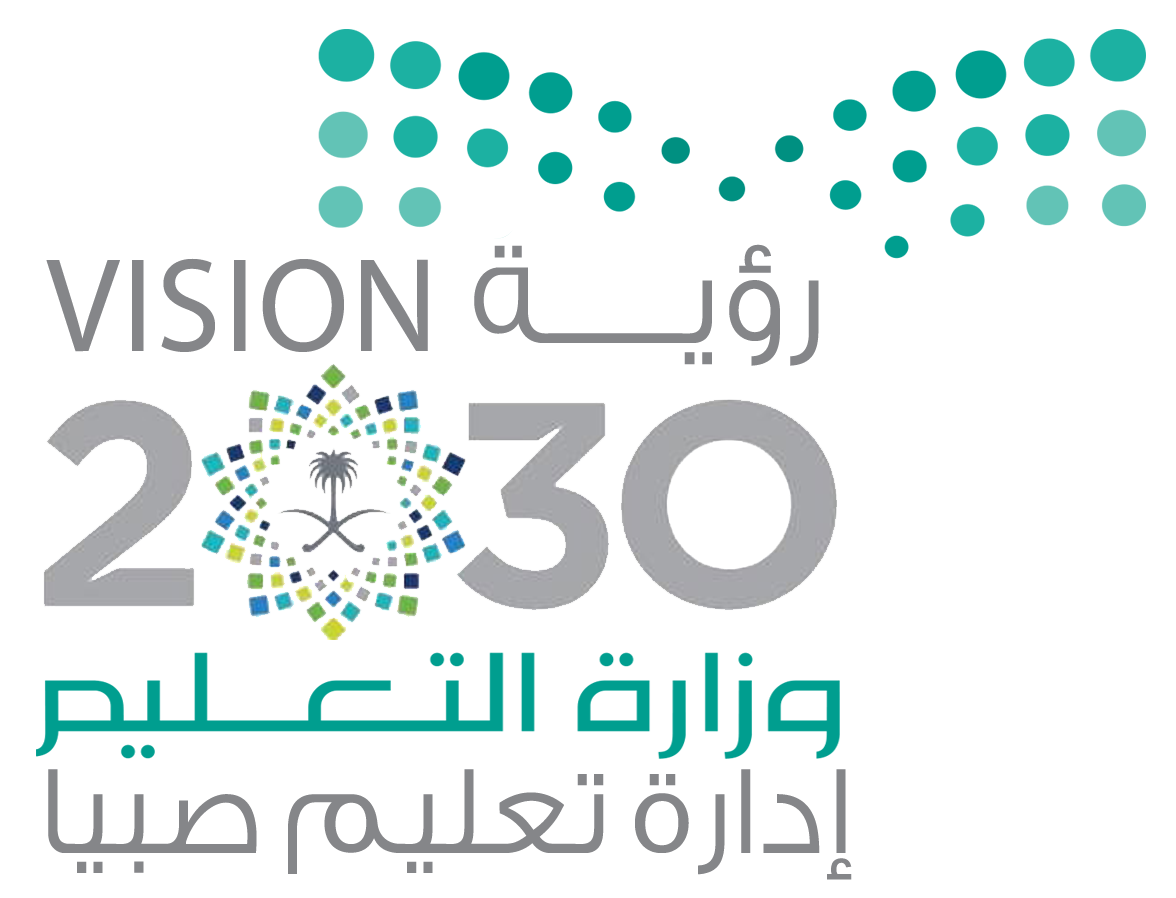 اختبار|( منتصف الفصل ) مادة العلوم للصف الخامس  الفصل الدراسي الثالث لعام 1444 هـالسؤال الأول :أ )  نضع كلمة صح أو خطأ أمام العبارات الاتية :-1- اللافلزات رديئة التوصيل للحرارة والكهرباء . 2- كل عنصر كيميائي له أسم ورمز . 3- تتغير حالة المادة عندما تكتسب الحرارة او تفقدها  . 4- يعتبر الحديد من اشباه الفلزات  . 5- تزداد كثافة معظم المواد عادة عند تحولها من الحالة السائلة إلى الحالة الصلبة . ب ) نختار الاجابة الصحيحة :-السؤال الثاني :-أ) نكتب المفهوم العلمي التي تدل عليه العبارات التالية (  الانكماش الحراري ، الذرة ، العنصر   )ب ) نحدد استعمالات العناصر فيما يلي :-1- الألمنيوم                .........................................2- الكلور                       ..........................................3- السليكون               ..........................................4- الأرجون                 .........................................ج ) نقارن بين خصائص الفلزات واللافلزات فيما يلي :-ج ) ما الذي يحدث عند أرتفاع درجة حرارة جسم ما ؟...................................................................................................................................................................انتهت الأسئلة                                                                                                  سكرة الشمريىهه      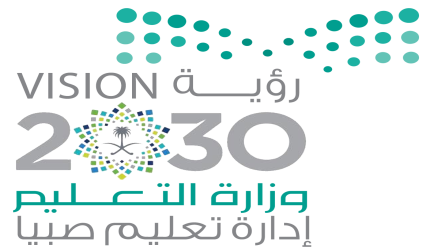                 اختبار ( منتصف الفصل الدراسي الثالث ) مادة العلوم للصف الخامس  لعام 1444                        (  العدد الذري   -    التسامي     -     الحديد     -        الجزيئات     -     الإنكماش الحراري )        أ- عدد حالات المادة:      الصلبة      و       السائلة       و     الغازية       ب- يتكون التفاعل الكيميائي من:      1- المواد المتفاعلة              2- المواد الناتجةمعلم المادة / نوار العتيبي 1مادة نقية لا يمكن تجزئتها إلى مواد أصغر  . .......مادة نقية لا يمكن تجزئتها إلى مواد أصغر  . .......مادة نقية لا يمكن تجزئتها إلى مواد أصغر  . .......1( أ )  الذرة( ب ) العنصر( ج ) المركب2عدد البروتونات في نواة الذرة . .......عدد البروتونات في نواة الذرة . .......عدد البروتونات في نواة الذرة . .......2( أ ) العدد الذري( ب ) الرقمي( ج ) الجزيئات3أكثر العناصر شيوعاً في الفضاء . .......أكثر العناصر شيوعاً في الفضاء . .......أكثر العناصر شيوعاً في الفضاء . .......3( أ ) الحديد( ب ) الهيدروجين( ج ) الفضة4 من اللافلزات  النشطة كيميائيا مثل . ....... من اللافلزات  النشطة كيميائيا مثل . ....... من اللافلزات  النشطة كيميائيا مثل . .......4( أ ) الفلور( ب ) الأرجون( ج ) النيون5تدور حول نواة الذرة . .......تدور حول نواة الذرة . .......تدور حول نواة الذرة . .......5( أ ) الجزئي( ب ) الإلكترونات( ج ) البروتونالمفهوم العلميالعبارةمادة لا يمكن تجزئتها إلى مواد أصغر عن طريق التفاعلات الكيميائيةأصغر وحدة في العنصر تحمل صفاتهنقصان حجم المادة نتيجة تغير درجة حرارتها الفلزاتاللافلزات1اللافلزات توصل الحرارة والكهرباء (X   )2والعالم مندليف رتب العناصر من الاخف إلى الأثقل(√   )3يتكون رمز العنصر من حرف وأحد فقط(X   )4تستخدم رموز العناصر في كتابة المعادلات الكيميائية(√   )5الصوديوم مادة يمكن أن تحدث انفجاراً عند وضعها الماء(√   )6تقع الفلزات في الجانب الأيمن من الجدول الدوري(X   )7من دلائل حدوث التفاعل الكيميائي التغير في اللون(√   )8الاسم الكيميائي للصدأ هو أكسيد الحديد(√   )9الماء يزداد حجمه وكثافته عندما يتجمد(X   )10تتغير حالة المادة عندما تكتسب الحرارة أو تفقدرالحرارة(√   )1هي عدد البروتونات في نواة الذرة العدد الذري2عندما ترتبط الذرات معا تكون الجزيئات3يستخدم الحديد في أعمال البناء وصناعة هياكل السيارات4هو نقصان حجم المادة نتيجة التغير في درجة حرارتها الانكماش الحراري5هو تحول المواد الصلبة مباشرة إلى الحالة الغازية دون المرور بالحالة السائلة التسامي